證明書範例    茲證明本校    護理系   系／科／所  9年級學生   葉小誼  （學號：987654321）於112學年度未享有公費待遇。特此證明學校承辦單位蓋章：  範例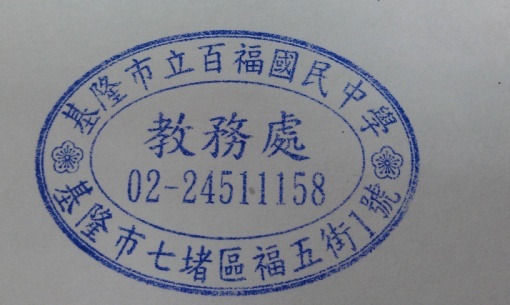 中華民國112年9月20日證明書    茲證明本校          系／科／所      年級學生            （學號：             ）於         學年度未享有公費待遇。特此證明學校承辦單位蓋章：   中華民國  年 月 日